  Осень – удивительная и чудесная пора!  Её ждут с нетерпением взрослые и дети.  Для детей осень – это особое время, время игр и развлечений, когда можно вдоволь нагуляться, окрепнуть и подрасти.Осень в детском саду «Снежинка» по приоритету особенно богата различными спортивными мероприятиями. В этом году в наш детский сад  обратился главный врач ФБУЗ «Центра гигиены и эпидемиологии» Медведь Егор Викторович, с просьбой  организовать спортивный праздник,  он же  выступил спонсором нашего праздника, и он же является папа одной их наших воспитанниц. В Олимпиаде приняли участие  воспитанники трёх детских садов из старших групп.     И хотя, наша Олимпиада считается детской, но у нас всё было как у взрослых.  Оформленная олимпийской символикой площадка, олимпийский огонь, а также на протяжении всего мероприятия  звучала  бодрая, веселая и торжественная музыка. Это всё не только способствовало праздничному настроению воспитанников, но и настраивало ребят на активное участие и победу.    Открыла «Малую осеннюю Олимпиаду – 2013» - заведующая детским садом «Снежинка» Абрамова М.В. Мероприятие проходило под девизом «Выше! Быстрее! Сильнее!». Изюминкой открытия Олимпиады стало внесение олимпийского огня Артугановой Наташей и Шмараевым Никитой, под песню Олимпиада – 2014.Болельщики и зрители очень бодро поддерживали  маленьких олимпийцев. В ходе соревнований каждый из детей старался максимально справиться с заданием: прыгнуть дальше, пробежать быстрее. Все эти задания требовали от ребят концентрации внимания и упорства.Дух здорового соперничества царил на протяжении всего праздника. Лидеры Олимпиады стали воспитанники детского сада «Теремок», второе место хозяева праздника детский сад «Снежинка» и третье место детский сад «Алёнушка».Хочется пожелать нашим воспитанникам: «Так держать, ребята!!!» Пройдут годы, быть может, кто-то из них и станет большим спортсменом, но сейчас для нас главное – это то, чтобы сохранить в памяти детей  как можно больше ярких моментов и чтобы эти моменты из детства сопровождали их на протяжении всей их жизни.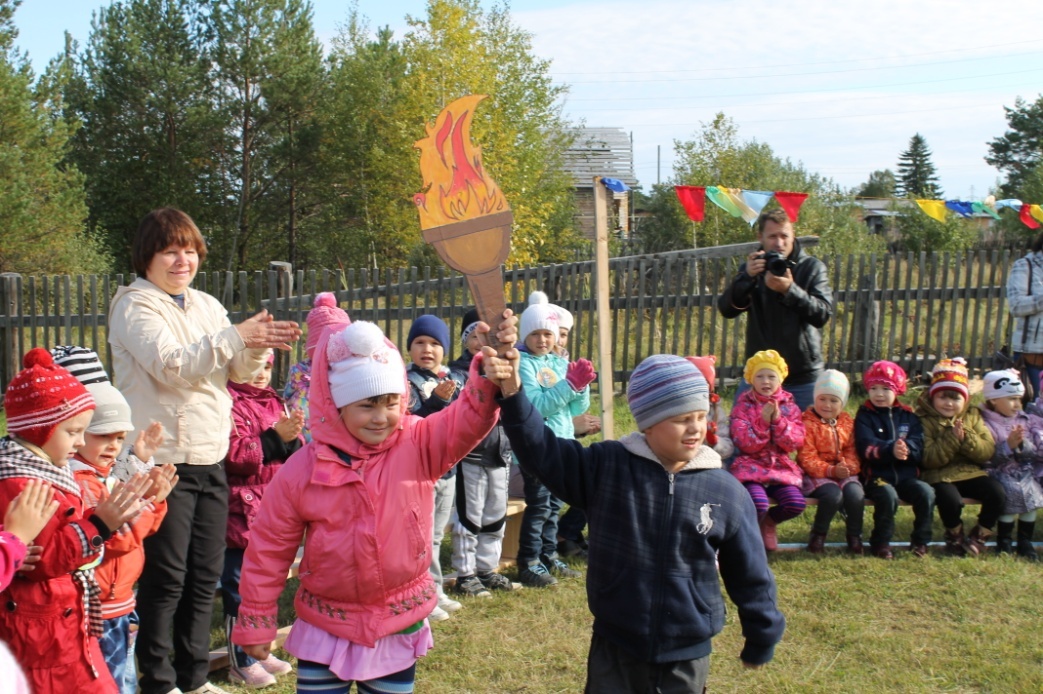 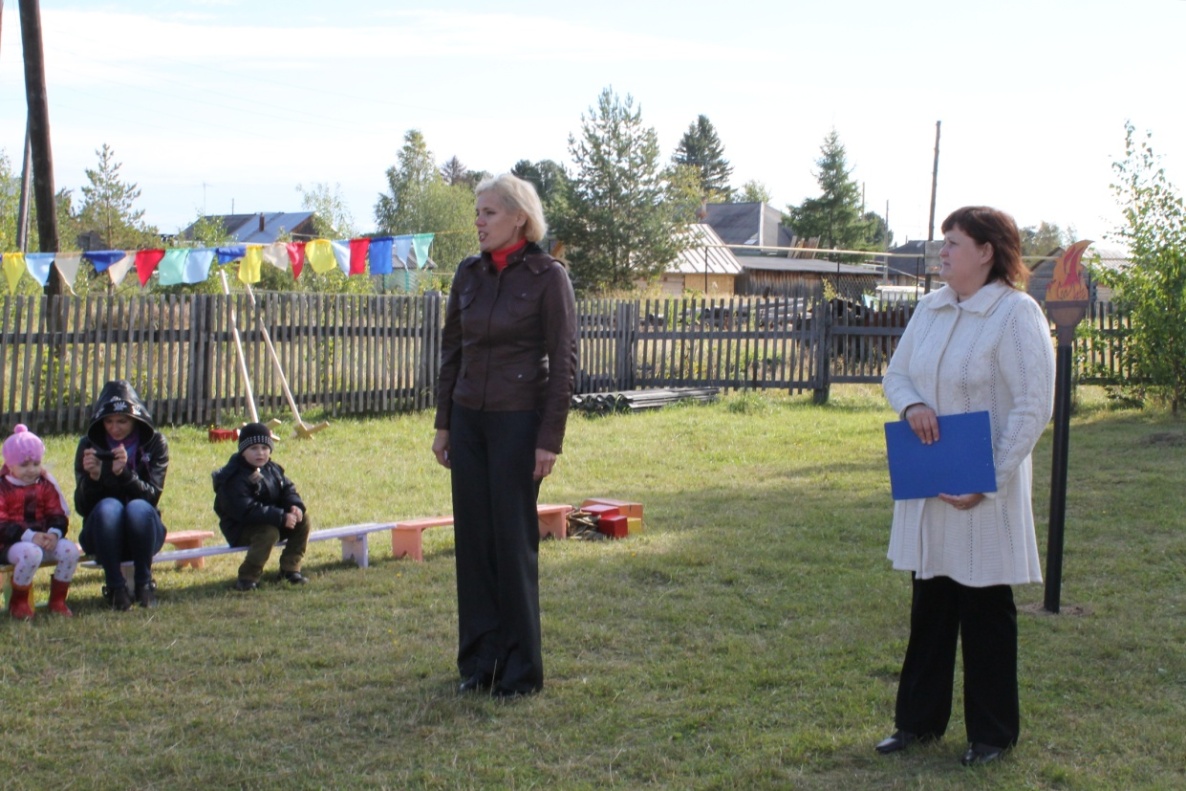 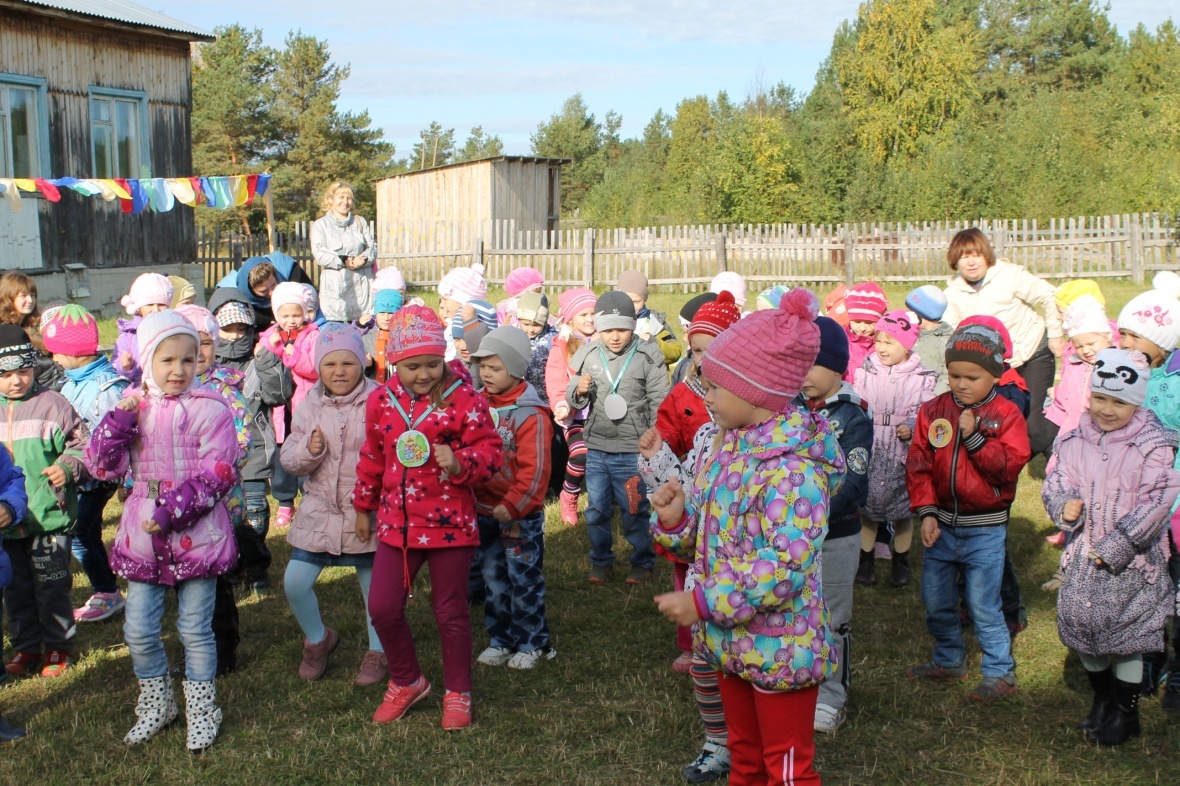 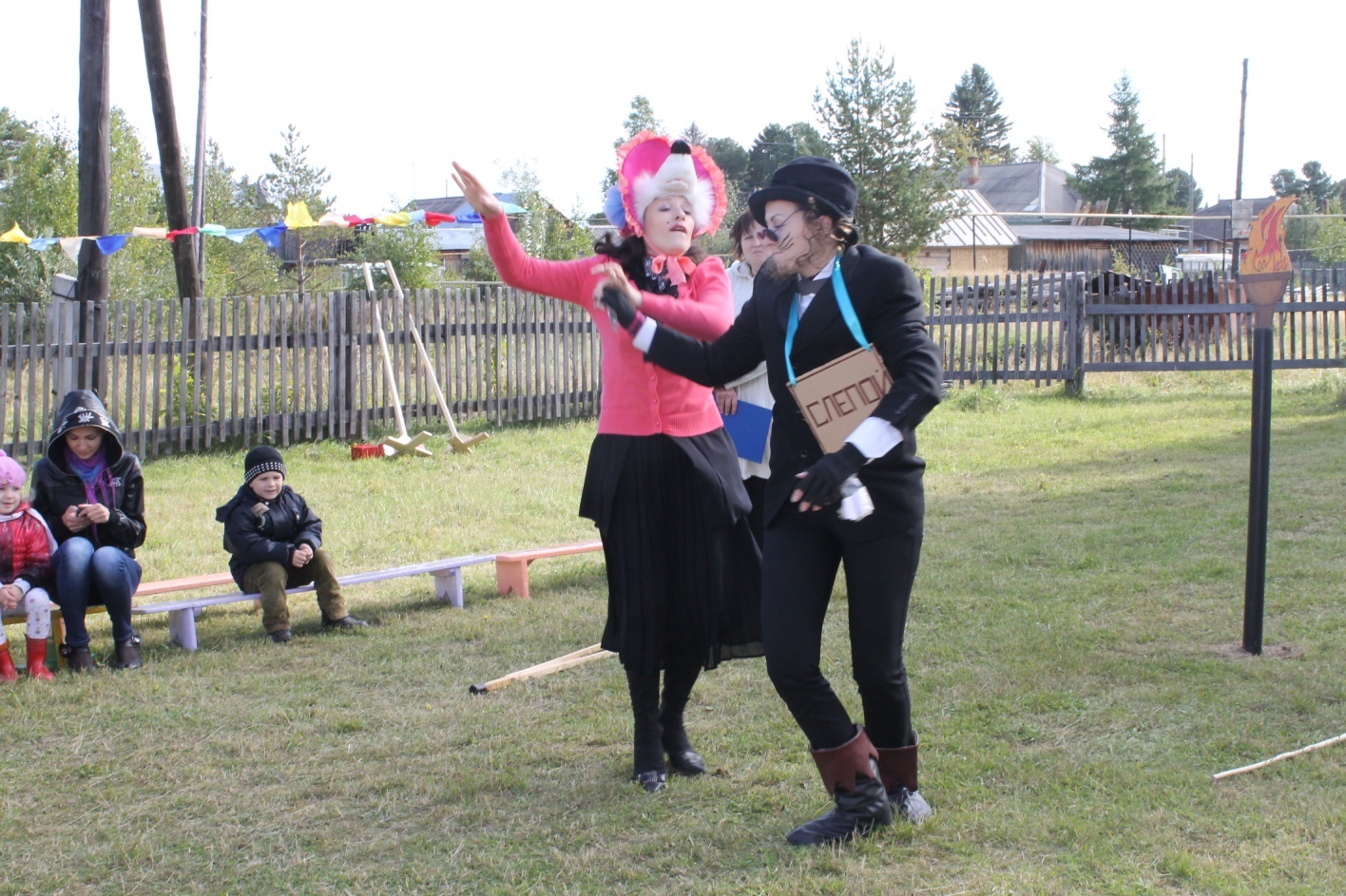 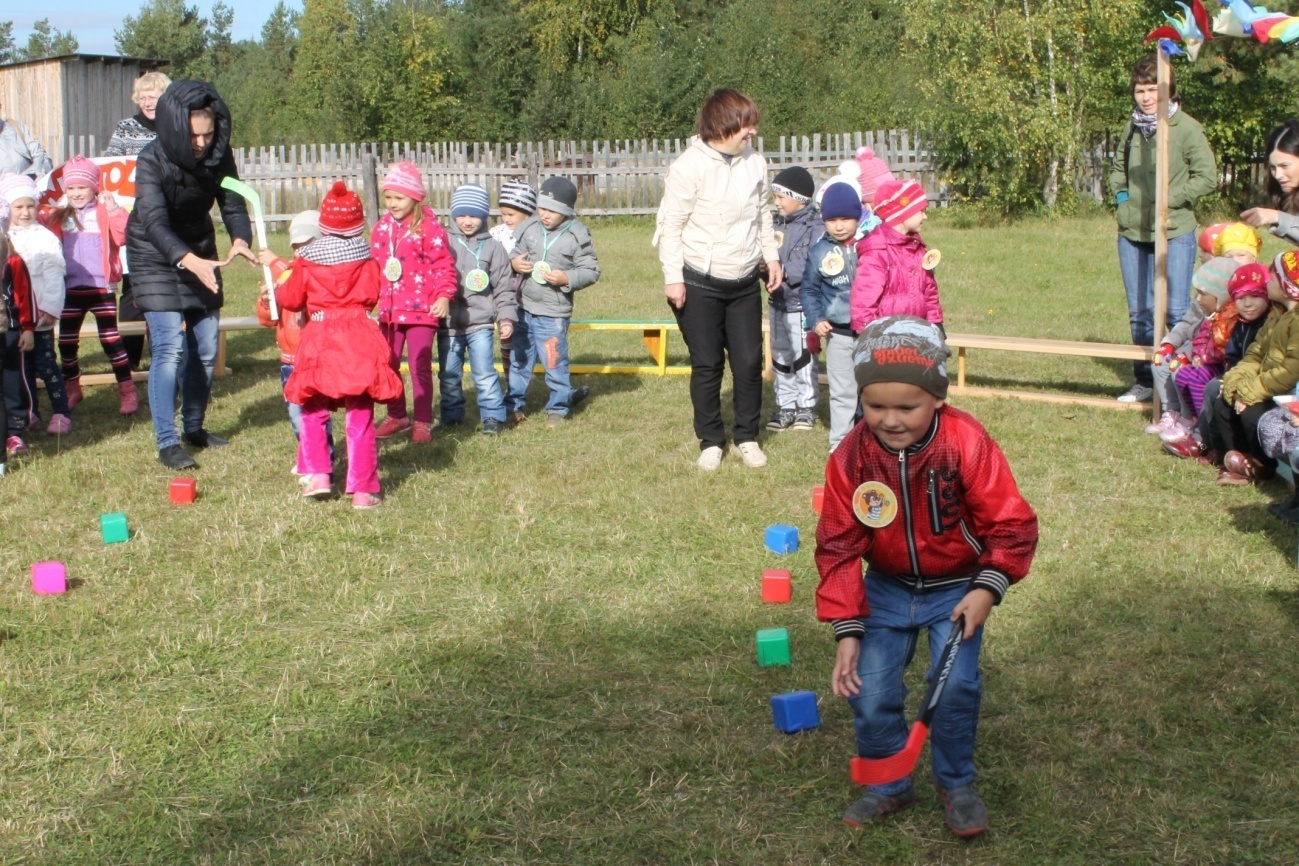 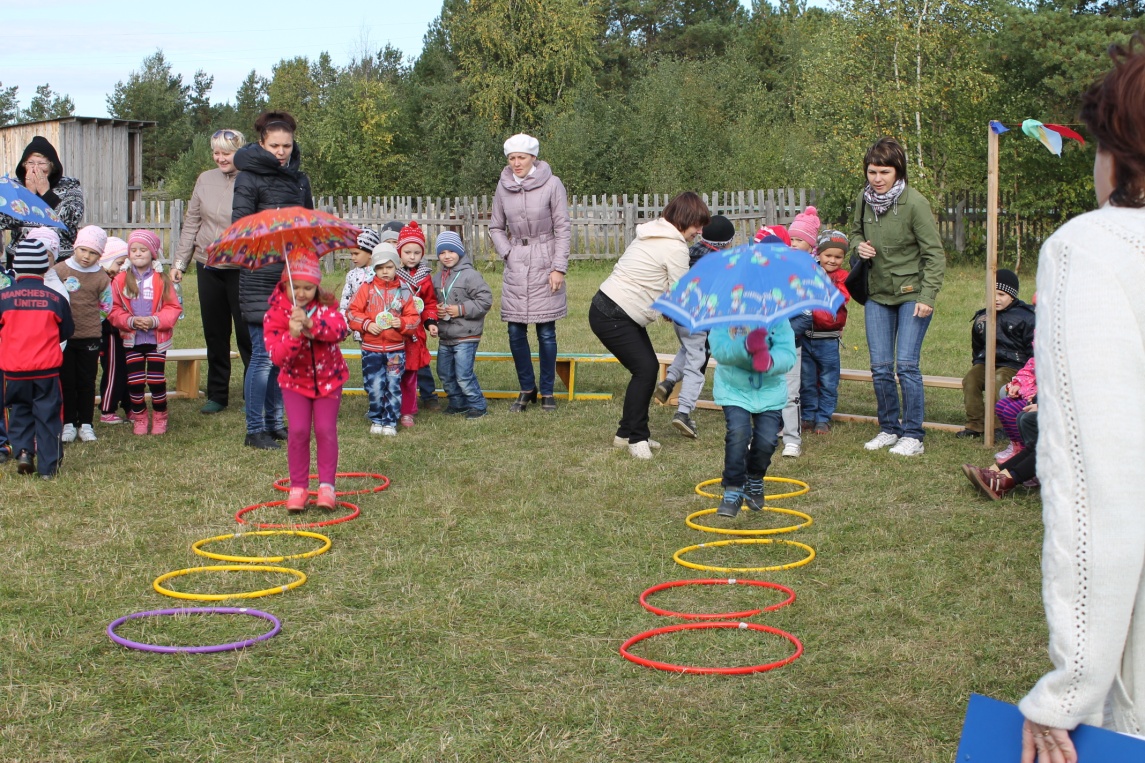 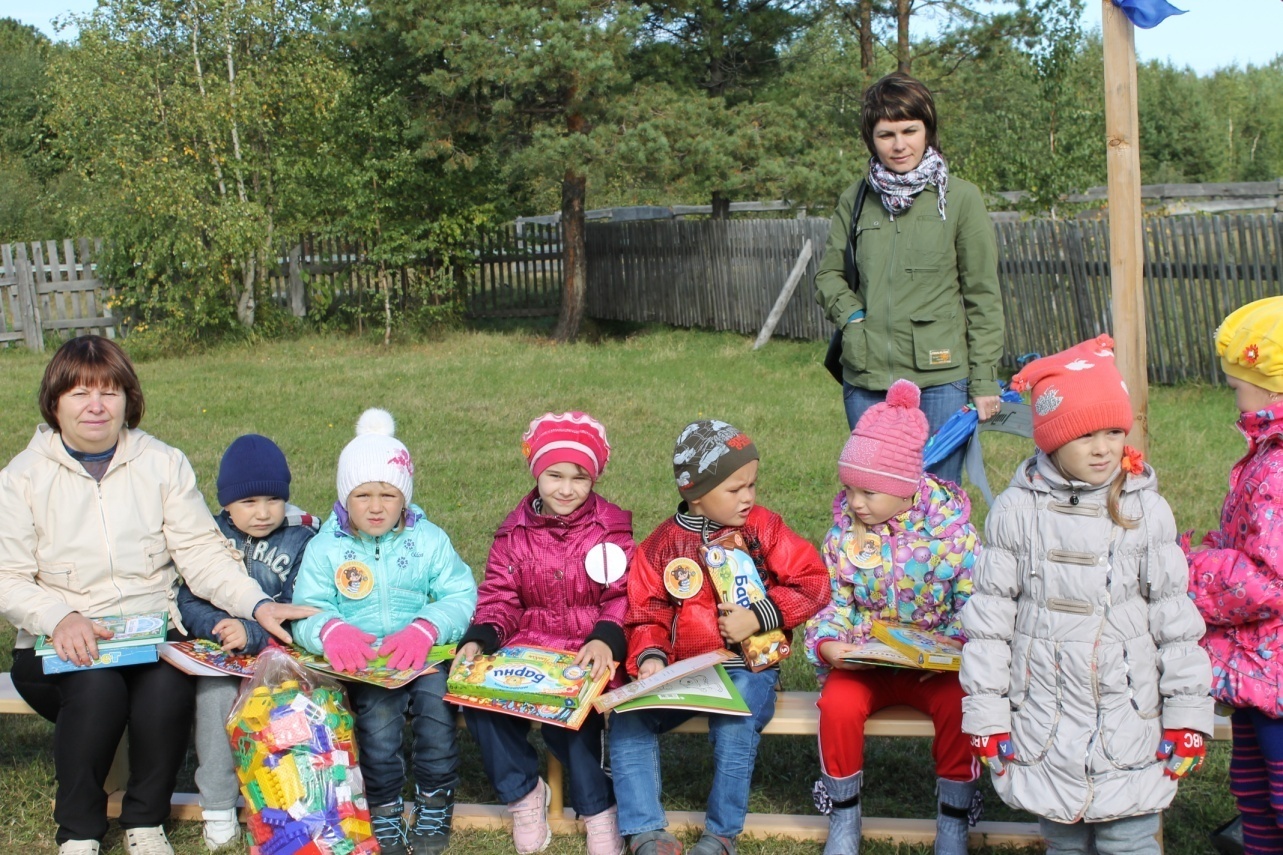 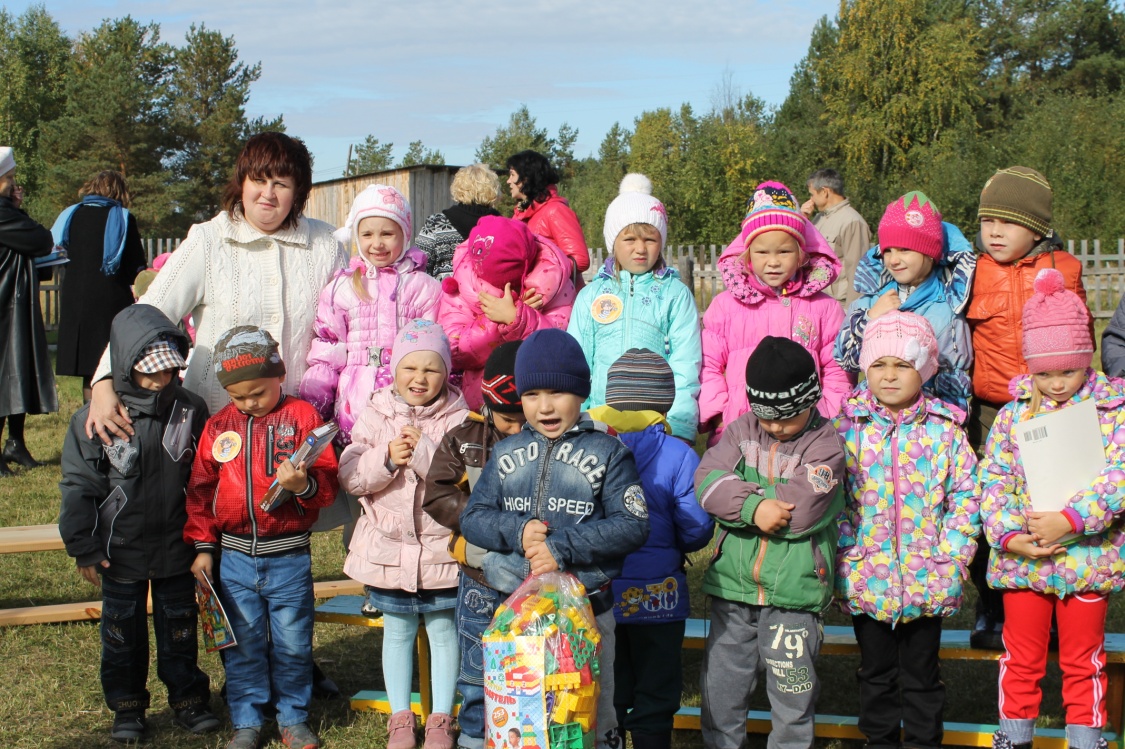 